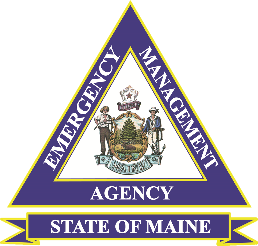 The Public Assistance Program (PA program), administered by the Federal Emergency Management Agency (FEMA), aids state, tribal, and local governments as well as certain private nonprofit organizations (PNP) in the removal of debris, provision of emergency protective measures, and restoration of equipment, buildings, and other public infrastructure damaged by a disaster. Actual costs and estimated costs can be determined using the following tools:GENERAL DOCUMENTATION REQUIREMENTSGENERAL DOCUMENTATION REQUIREMENTSList of services provided – Include location, damage description, and initial estimatesInsurance policy in force at time of event and any settlement documentsProof of legal Responsibility for facility (lease, proof of ownership)Budget Impact StatementFORCE ACCOUNT LABORFORCE ACCOUNT LABORTime sheets for each employeeHours Worked (Regular and Overtime) – For emergency work, only overtime labor costs of regular employees are eligible for reimbursement.  However, you must show regular hours worked on the disaster so that force account equipment time – both regular and overtime can be reimbursed.Benefits calculation for each employee – Provide the fringe benefit costs related to regular time and overtime work.  NOTE: Aside from social security and Medicare (FICA), the eligible items for overtime are contingent upon the terms of individual labor contracts. Pay policy or labor agreementsDescription of work being performed by personnel not attached to equipmentFORCE ACCOUNT EQUIPMENTFORCE ACCOUNT EQUIPMENTInventory List – make, model, horse power, capacity requiredList of operators associated with each listed piece of equipment Time period equipment was in operation – equipment time cannot exceed labor time.  Mileage logs for each vehicle and names of operatorsLocation of equipment being usedDescription of Equipment Used – Use FEMA’s Schedule of Equipment Rates for cost codes https://www.fema.gov/media-library/assets/documents/136901MATERIALS – EMERGENCY PROTECTIVE MEASURESMATERIALS – EMERGENCY PROTECTIVE MEASURESList of supplies taken from stock or purchased, date used, description of item, quantity, and unit costReceipts and/or invoices for purchases  Cost of meals – include receipts, sign-in sheets, meal policiesRENTAL EQUIPMENTRENTAL EQUIPMENTExecuted contract or agreementInvoices and/or receiptsList of equipment hours in use and description of activities PROCUREMENTPROCUREMENTList of utilized contractorsInvoices and/or receiptsBasis of billing rate  Procurement policiesExecuted contract or agreementMUTUAL AID/DONATED RESOURCESMUTUAL AID/DONATED RESOURCESExecuted contract or agreementInvoices and/or receiptsList of resources and work performed including description of activities, specific locations and hours